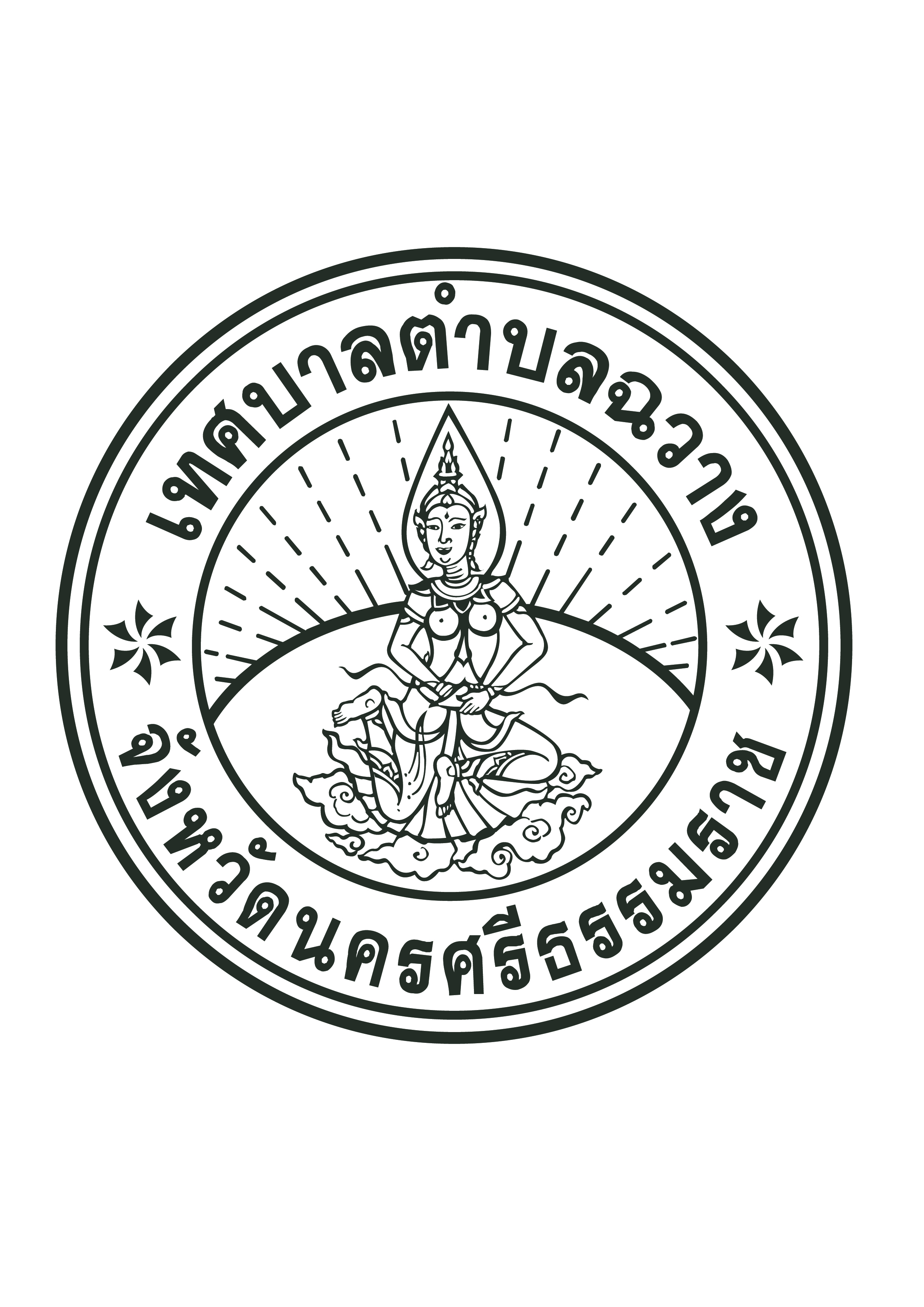 ข่าวประชาสัมพันธ์ประจำวันที่ 15 มิถุนายน 2561ด้วยทางกองสาธารณสุขและสิ่งแวดล้อม เทศบาลตำบลฉวาง จะทำการออกฉีดยุงลายเพื่อป้องกันไข้เลือดออกให้กับพี่น้องประชาชน ในวันที่ 15 มิถุนายน 2561 เวลา       10.30 น. เป็นต้นไป  ณ ชุมชนบ้านวังม่วงทางกองสาธารณสุข จึงขอความร่วมมือพี่น้องประชาชนในพื้นที่ดังกล่าวได้ให้เจ้าหน้าที่เข้าไปดำเนินการพ่นหมอกควันภายในบ้าน และทำการเปิดประตู หน้าต่างบ้านเรือนไว้ ปกปิดอาหารให้มิดชิดและทำการเก็บนกและสัตว์เลี้ยงออกจากบ้าน		จึงขอประชาสัมพันธ์ให้พี่น้องประชาชนทราบโดยทั่วกัน									เทศบาลตำบลฉวาง